Vážení rodiče, zadané úkoly jsou platné od 14. 4.  2020 do 17. 4. 2020Český jazyk čtení   - Živá abeceda – str.118  čtení skupin „SEL, LEM.…“ –na obrázcích hledej dané skupiny slabik – např. SAMURAJ - SAMČeský jazyk  - jazyková výchova – procvičuj správné čtení slabik z listu – viz. příloha ( pošlu Vám ji zítra na mail -  tj. 14. 4. 2020) - do zavedených sešitů stále  procvičujte  opis, přepis ,diktát probraných malých písmen, slabikČeský jazyk - psaní - procvičování motoriky – uvolňovací cvičení k procvičování využijte     - grafomotorický list za úkoly  - příloha 1         - písanka LODIČKA, č. 4 – nácvik psaní písmene „S“ – str. 1/85,86, 87na – tiskací S přepsat na psací písmeno s, nejprve si písmenko procvič na velký papír (prosím rodiče o předepsání písmene, děti jej budou obtahovat pastelkou, pak teprve pište do písanky a procvičujte do zavedených sešitů)  - Psaní písmen – str. 5 – písmeno sČeský jazyk - komunikační a slohová výchova – popsat obrázek ( co kdo dělá)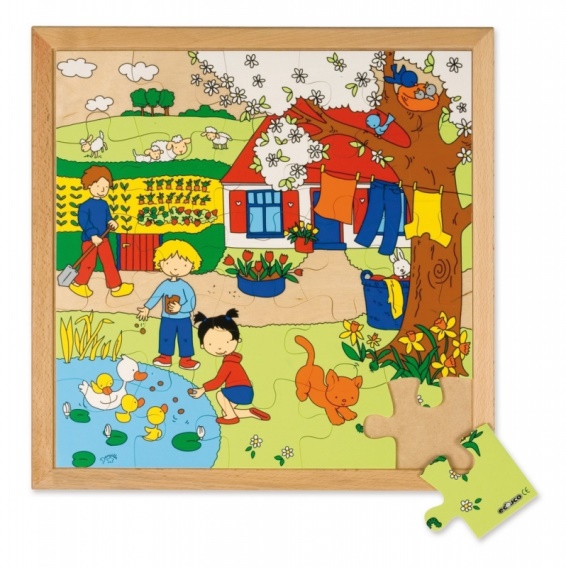 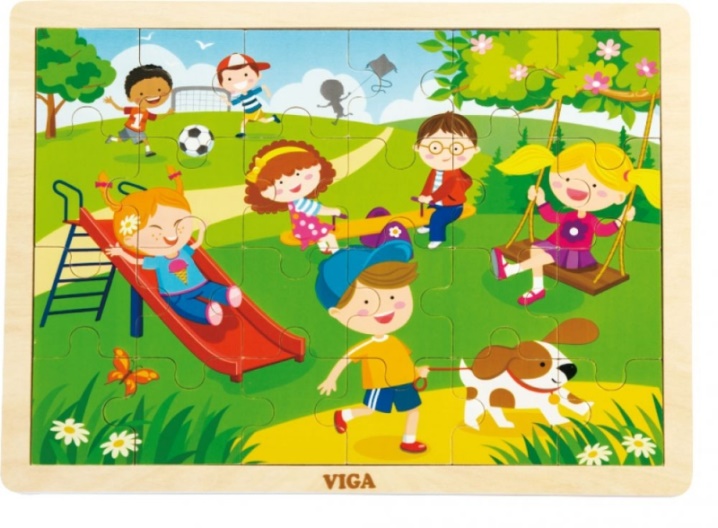 Český jazyk – literární výchova: určitě se ti už podařilo naučit básničku – Duben – kdo má možnost, může mi poslat video s básničkou .Podívej se na  pohádku – Jak se Mája narodilahttps://www.youtube.com/results?search_query=v%C4%8Delka+m%C3%A1ja Matematika - procvičování sčítání, odčítání v čís. oboru 1 –4, zápis příkladů  ( 1 + 3 = 4)Stále procvičujte s dětmi do sešitu 5 příkladů na sčítání, odčítání do 4, pět příkladů na rozklad čísla 4, porovnávání čísel 1 – 4Pracovní sešit č. 3 – str. 6 – porovnávání čísel, str. 7, 8 – seznámení s číslem 5 – soubory  o 5 prvcíchVypracujte pracovní list a odešlete na můj mail – viz. příloha 2Matematika geometrie – procvičujte 4 geometrické tvary - trojúhelník, kruh, čtverec, obdélník  –  pracovní sešit  číslo 2 - str. 52Vypracujte pracovní list a odešlete na můj mail – viz. příloha 3Prvouka – základní dopravní značky – procvičuj si je s rodiči, až půjdeš na vycházku, tak hledej a říkej jaké vidíš dopravní značky. Můžeš si i nějakou značku vyrobit z papíru.Využijte k procvičování - https://skolakov.eu/prvouka-2-trida/cesta-do-skolyDÚ: vymaluj správně dopravní značky a semafor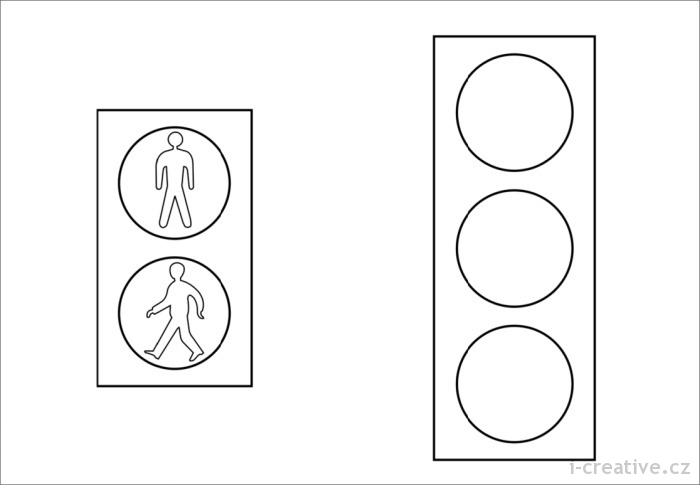 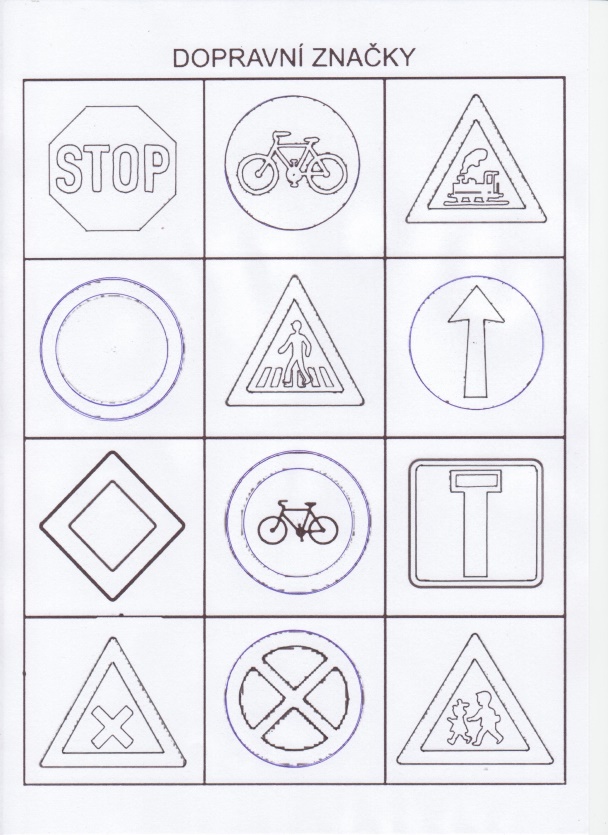 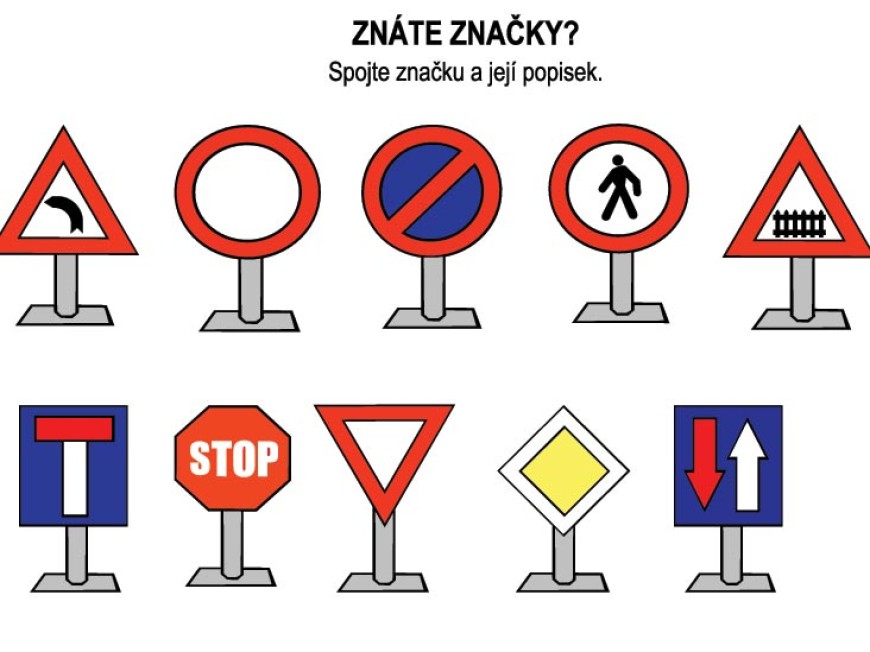 příloha č. 1 - Psaní - grafomotorika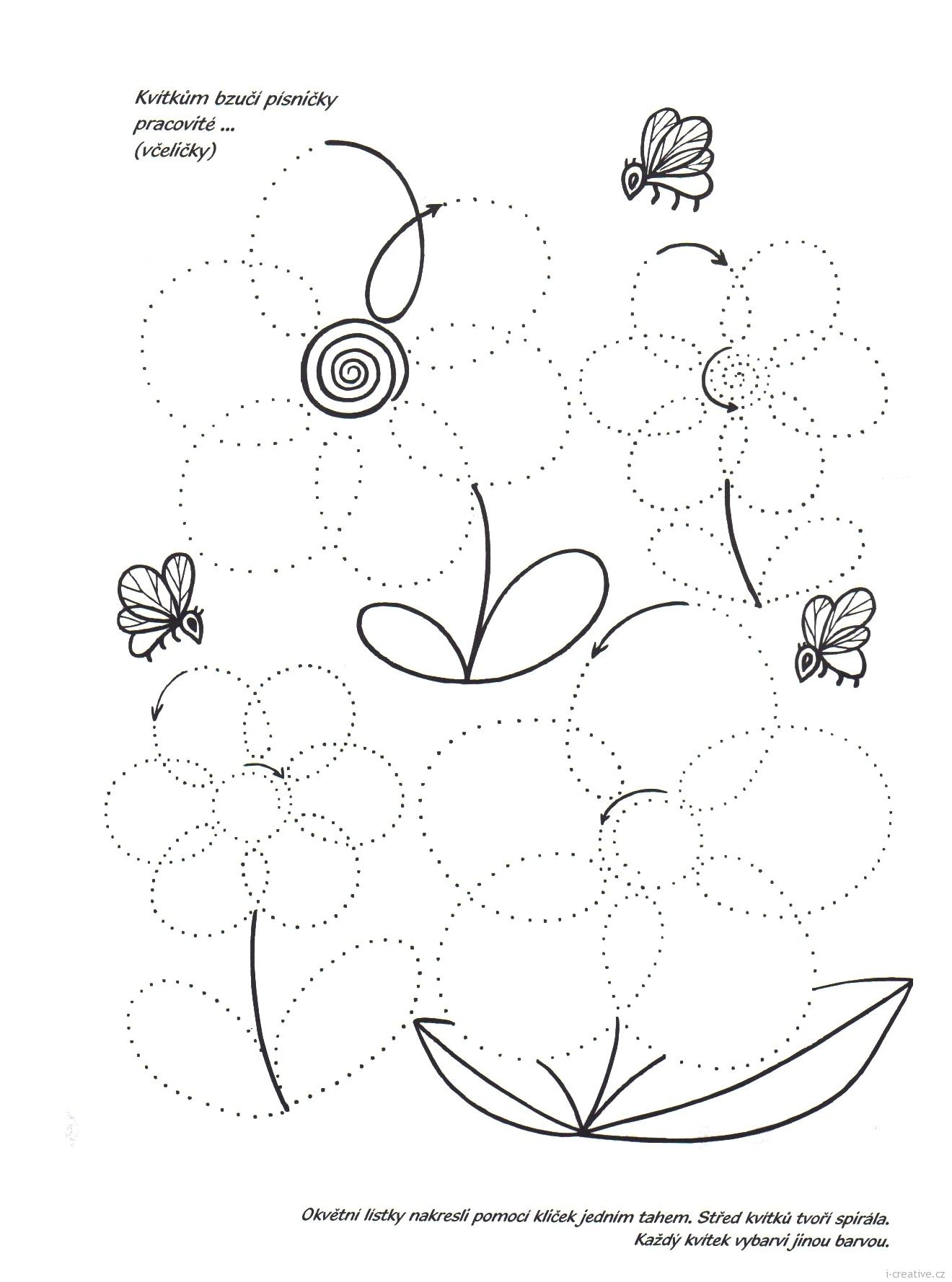 příoloha č. 2 – MatematikaPorovnej3 2            1 2          3 3            4 2              1 4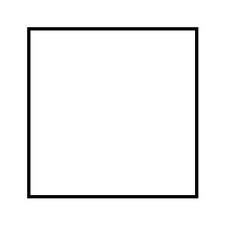 Doplň číselnou řadudoplň číslo před – za - uprostředpříoloha č. 3 – Matematika - geometrie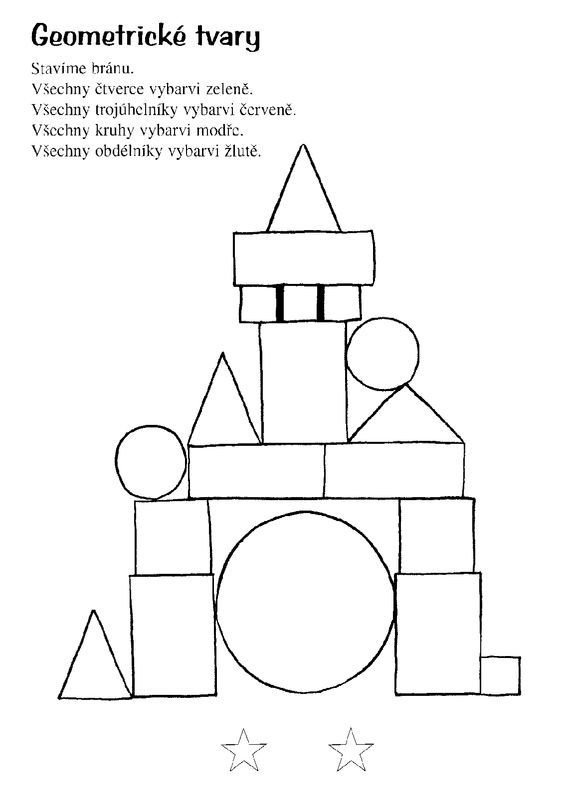 1 + 1 =    4 – 2 =2 + 2 =3 – 1 =3 + 1 =2 – 1 =1 + 2 =4 – 3 =1 + 3 =3 – 2 =123431242431